§4259.  Powers and duties of interstate commission - Article 9The interstate commission has the following powers:  [PL 2007, c. 255, §6 (NEW).]1.  Rules.  To adopt rules and take all necessary actions to effect the goals, purposes and obligations as enumerated in this compact;[PL 2007, c. 255, §6 (NEW).]2.  Dispute resolution.  To provide for dispute resolution among member states;[PL 2007, c. 255, §6 (NEW).]3.  Advisory opinions.  To issue, upon request of a member state, advisory opinions concerning the meaning or interpretation of the interstate compact and its bylaws, rules or actions;[PL 2007, c. 255, §6 (NEW).]4.  Enforce compliance.  To enforce compliance with this compact or the bylaws or rules of the interstate commission pursuant to section 4262;[PL 2007, c. 255, §6 (NEW).]5.  Collect data.  To collect standardized data concerning the interstate placement of children subject to this compact as directed through its rules, which must specify the data to be collected, the means of collection and data exchange and reporting requirements;[PL 2007, c. 255, §6 (NEW).]6.  Maintain offices.  To establish and maintain offices as may be necessary for the transacting of its business;[PL 2007, c. 255, §6 (NEW).]7.  Purchase insurance.  To purchase and maintain insurance and bonds;[PL 2007, c. 255, §6 (NEW).]8.  Personnel.  To hire or contract for services of personnel or consultants as necessary to carry out its functions under the compact and establish personnel qualification policies and rates of compensation;[PL 2007, c. 255, §6 (NEW).]9.  Establish committees.  To establish and appoint committees and officers, including, but not limited to, an executive committee, as required by section 4260;[PL 2007, c. 255, §6 (NEW).]10.  Accept money; supplies; services.  To accept any and all donations and grants of money, equipment, supplies, materials and services and to receive, utilize and dispose of donations, money, equipment, supplies, materials and services;[PL 2007, c. 255, §6 (NEW).]11.  Property.  To lease, purchase, accept contributions or donations of or otherwise to own, hold, improve or use any property, real, personal or mixed;[PL 2007, c. 255, §6 (NEW).]12.  Dispose of property.  To sell, convey, mortgage, pledge, lease, exchange, abandon or otherwise dispose of any property, real, personal or mixed;[PL 2007, c. 255, §6 (NEW).]13.  Budget.  To establish a budget and make expenditures;[PL 2007, c. 255, §6 (NEW).]14.  Seal; bylaws.  To adopt a seal and bylaws governing the management and operation of the interstate commission;[PL 2007, c. 255, §6 (NEW).]15.  Report.  To report annually to the legislatures, governors, the judiciaries and state advisory councils of the member states concerning the activities of the interstate commission during the preceding year.  Such reports must also include any recommendations that may have been adopted by the interstate commission;[PL 2007, c. 255, §6 (NEW).]16.  Education; training; public awareness.  To coordinate and provide education, training and public awareness regarding the interstate movement of children for officials involved in such activity;[PL 2007, c. 255, §6 (NEW).]17.  Books; records.  To maintain books and records in accordance with the bylaws of the interstate commission; and[PL 2007, c. 255, §6 (NEW).]18.  Achieve purposes of compact.  To perform such functions as may be necessary or appropriate to achieve the purposes of this compact.[PL 2007, c. 255, §6 (NEW).]SECTION HISTORYPL 2007, c. 255, §6 (NEW). The State of Maine claims a copyright in its codified statutes. If you intend to republish this material, we require that you include the following disclaimer in your publication:All copyrights and other rights to statutory text are reserved by the State of Maine. The text included in this publication reflects changes made through the First Regular and First Special Session of the 131st Maine Legislature and is current through November 1. 2023
                    . The text is subject to change without notice. It is a version that has not been officially certified by the Secretary of State. Refer to the Maine Revised Statutes Annotated and supplements for certified text.
                The Office of the Revisor of Statutes also requests that you send us one copy of any statutory publication you may produce. Our goal is not to restrict publishing activity, but to keep track of who is publishing what, to identify any needless duplication and to preserve the State's copyright rights.PLEASE NOTE: The Revisor's Office cannot perform research for or provide legal advice or interpretation of Maine law to the public. If you need legal assistance, please contact a qualified attorney.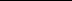 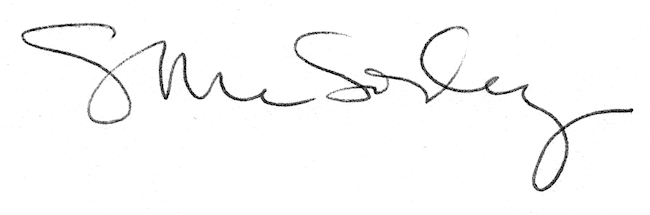 